УкраїнаЧОРНОМОРСЬКИЙ   МІСЬКИЙ  ГОЛОВАР О З П О Р Я Д Ж Е Н Н Я     06.05.2022                                                              142        З  метою  матеріальної  підтримки  громадян,  вік  яких  перевищує  90 років, враховуючи  їх скрутний матеріальний стан, відповідно до п.3.1  р. І заходів Міської цільової програми соціального захисту та надання соціальних послуг населенню Чорноморської міської територіальної  громади  на    2021-2025  роки,  затвердженої  рішенням  Чорноморської міської  ради Одеського району Одеської області від 24.12.2020  № 16-VIII, керуючись ст. ст. 42, 64 Закону України «Про місцеве самоврядування в Україні»,        1. Надати одноразову матеріальну  допомогу з коштів бюджету Чорноморської міської територіальної громади,  передбачених  на  соціальний  захист  населення:         2. Фінансовому управлінню Чорноморської міської ради Одеського району Одеської області (Ольга Яковенко) перерахувати управлінню соціальної політики Чорноморської міської ради Одеського району Одеської області (Тетяна Прищепа)  матеріальну допомогу в сумі 3803,80 грн, в тому числі поштовий збір, за рахунок коштів  бюджету Чорноморської міської територіальної громади, передбачених на соціальний захист населення.        3. Управлінню соціальної політики Чорноморської міської ради Одеського району Одеської області (Тетяна Прищепа)  виплатити вказані суми громадянам.       4. Контроль    за    виконанням    даного    розпорядження    покласти на   заступника міського голови Наталю Яволову.            Міський голова                                                                                  Василь ГУЛЯЄВППро    надання    матеріальної    допомоги  -Борисенко Марії Болеславівні200грн-Горинятенко Марії Василівні200грн-Жук Надії Костянтинівні200грн-Капустіну Анатолію Сергійовичу200грн-Крусановій Ніні Михайлівні200грн-Лепській Марії Іванівні200грн-Лічман Людмилі Іванівні200грн-Ляховій Олені Афанасіївні200грн-Нестерович Вірі Дмитрівні200грн-Новіковій Олені Андріївні200грн-Петровій Альбіні Йосипівні200грн-Плугіній Риммі Степанівні200грн-Решетняк Ганні Олександрівні200грн-Рожковій Маргариті Іванівні200грн-Семенову Віктору Васильовичу200грн-Сікорі Марії Віталіївні200грн-Тарасенко Олександрі Олександрівні200грн-Черноморець Валентині Павлівні200грн-Ширінкіній Лідії Єгорівні200грнВсього:3800грн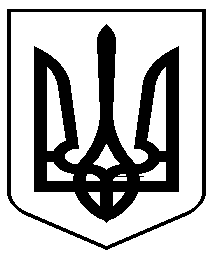 